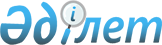 О внесении изменений и дополнений в постановление Правительства Республики Казахстан от 13 июня 1996 г. N 733
					
			Утративший силу
			
			
		
					П о с т а н о в л е н и е Правительства Республики Казахстан от 21 июня 1996 г. N 768. Утратило силу - постановлением Правительства РК от 9 февраля 2005 г. N 124 (P050124)

      Правительство Республики Казахстан ПОСТАНОВЛЯЕТ: 

      Внести в постановление Правительства Республики Казахстан от 13 июня 1996 г. N 733 P960733_ "Об организации конкурсного отбора быстроокупаемых инвестиционных проектов, проводимого Правительством Республики Казахстан в 1996 году" следующие изменения и дополнения: 

      1. Пункт 6 Положения о проведении конкурса среди казахстанских банков по размещению кредитных ресурсов изложить в следующей редакции: 

      "6. Основные условия конкурса: 

      соблюдение банком в течение последних 6 месяцев, предшествующих подаче документов, пруденциальных нормативов, установленных Национальным Банком Республики Казахстан; 

      наличие у банка собственного капитала, превывающего эквивалент 4 млн. долларов США; 

      наличие у банка подразделений и опыта работы по отбору, экспертизе, финансированию инвестиционных проектов и контролю за их реализацией; 

      возможность участия банка в софинансировании инвестиционных проектов на суммы не менее 10 процентов от каждого проекта". 

      2. Раздел 4 "Порядок и условия финансирования проектов" Положения об организации и проведении конкурсного отбора, а также о финансировании быстроокупаемых инвестиционных проектов изложить в следующей редакции: 

      "4. Порядок и условия финансирования проектов. 

      На основании списка проектов, представленных уполномоченными банками к финансированию и утвержденных Комиссией, Министерство финансов Республики Казахстан заключает с уполномоченными банками кредитные договоры под 4 процента годовых сроком до 3 лет без права отзыва, за исключением случаев, когда реализация проекта приостановлена банком или Комиссией. 

      Установить, что лимиты выделяемых кредитов на каждый уполномоченный банк определяются пропорционально их собственным капиталам и заполняются по мере утверждения Комиссией представленных банками проектов. 

      Банки осуществляют кредитование заемщиков по ставке не более чем либор + 2 процента. 

      Предприятия - заемщики осуществляют финансирование проектов по мере необходимости под контролем кредитного подразделения банка. 

      В случае досрочной реализации проекта в полном объеме и досрочного погашения кредиторской задолженности предприятие получает преимущественное право на рассмотрение нового проекта, направленного на расширение импортозамещающего производства или на развитие дополняющих производств. 

      Рекомендовать Национальному Банку Республики Казахстан не применять к уполномоченным банкам нормы обязательного резервирования в отношении сумм, предоставленных в кредит по проектам, принятым к финансированию Комиссией". 

    Премьер-Министр 

Республики казахстан 
					© 2012. РГП на ПХВ «Институт законодательства и правовой информации Республики Казахстан» Министерства юстиции Республики Казахстан
				